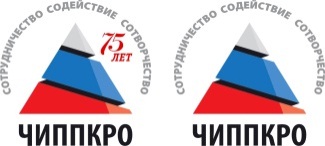 Министерство образования и науки Челябинской областиГосударственное бюджетное  учреждение дополнительного профессионального образования «Челябинский  институт переподготовки и повышения квалификации работников образования» ( ГБУ ДПО  ЧИППКРО)Красноармейская ул., д. 88,  Челябинск, 454091Тел/факс (351) 263-89-35, (351) 263-97-46E-mail: chidpopr@chel.surnet.ruСайт: www.ipk 74.ruОКПО 49128823, ОГРН 1037403859206ИНН \ КПП   7447041828 \ 745301001┌                                                                  ┐.Министерство образования и науки Челябинской областиГосударственное бюджетное  учреждение дополнительного профессионального образования «Челябинский  институт переподготовки и повышения квалификации работников образования» ( ГБУ ДПО  ЧИППКРО)Красноармейская ул., д. 88,  Челябинск, 454091Тел/факс (351) 263-89-35, (351) 263-97-46E-mail: chidpopr@chel.surnet.ruСайт: www.ipk 74.ruОКПО 49128823, ОГРН 1037403859206ИНН \ КПП   7447041828 \ 745301001Руководителям муниципальных органов управления образования, руководителям муниципальных методических служб, руководителям образовательных организаций 02.10.2018 № 746Руководителям муниципальных органов управления образования, руководителям муниципальных методических служб, руководителям образовательных организацийРуководителям муниципальных органов управления образования, руководителям муниципальных методических служб, руководителям образовательных организацийУважаемые коллеги!В целях повышения эффективности организации и проведения курсов повышения квалификации   и профессиональной переподготовки педагогических и руководящих работников областной образовательной системы, а также планирования и формирования годового календарного учебного графика повышения квалификации на 2019г. за счет средств областного бюджета просим вас направить информацию о потребности в повышении квалификации работников образовательных организаций по предложенной форме (прилагается) до 24 октября 2018 года. К каждой  образовательной  программе повышения квалификации и профессиональной переподготовки прилагается аннотацияСпециалистам муниципальных методических служб необходимо отправить сводную информацию о потребности (электронный вариант) по электронному адресу – beskrovnaya_iv@ipk74.ruЭлектронную форму подтвердить бумажным вариантом,  оформленным на официальном бланке с подписью и печатью руководителя образовательного учреждения до 01.11.2018г. В случае не подтверждения, заявка будет снята с обработки.Обращаем ваше внимание на то, что объем курсов повышения квалификации (от 16 до 108 часов) и профессиональной переподготовки (свыше 250 часов), представленных для формирования потребности, в полной мере соответствует нормативным требованиям, установленным в приказе Минобрнауки России от 01.07.2013 №499 (в ред. от 15.11.2013) «Об утверждении порядка организации и осуществления образовательной деятельности по дополнительным профессиональным программам» (для программ повышения квалификации срок освоения не может быть менее 16 часов, а срок освоения программ профессиональной переподготовки – менее 250 часов).Для обработки и систематизации информации просим Вас не вносить правку в структуру и нумерацию таблицы. По итогам работы с заявками будут подготовлены планы - графики для каждой образовательной организации на проведение повышения квалификации и  профессиональной переподготовки  педагогических и руководящих работников.В случае не предоставления потребности в указанные сроки  выделение мест на курсы повышения квалификации и профессиональной переподготовки будет проводиться только на высвободившиеся  по уважительной причине места.В случае отсутствия договора,  изменения наименования учреждения,   реорганизации путем слияния образовательных учреждений руководителям образовательных организаций Челябинской области, необходимо заключить, перезаключить договоры об оказании услуг  в повышении квалификации и  профессиональной переподготовке.Бланк договора  и заявка  «Потребность 2019г» находятся на сайте института ipk74.ru во вкладке Повышение квалификации и профессиональная переподготовка, разделе Годовой календарный учебный графикРектор				                       В.Н.КеспиковПавлова Е.В. 266-93-98Уважаемые коллеги!В целях повышения эффективности организации и проведения курсов повышения квалификации   и профессиональной переподготовки педагогических и руководящих работников областной образовательной системы, а также планирования и формирования годового календарного учебного графика повышения квалификации на 2019г. за счет средств областного бюджета просим вас направить информацию о потребности в повышении квалификации работников образовательных организаций по предложенной форме (прилагается) до 24 октября 2018 года. К каждой  образовательной  программе повышения квалификации и профессиональной переподготовки прилагается аннотацияСпециалистам муниципальных методических служб необходимо отправить сводную информацию о потребности (электронный вариант) по электронному адресу – beskrovnaya_iv@ipk74.ruЭлектронную форму подтвердить бумажным вариантом,  оформленным на официальном бланке с подписью и печатью руководителя образовательного учреждения до 01.11.2018г. В случае не подтверждения, заявка будет снята с обработки.Обращаем ваше внимание на то, что объем курсов повышения квалификации (от 16 до 108 часов) и профессиональной переподготовки (свыше 250 часов), представленных для формирования потребности, в полной мере соответствует нормативным требованиям, установленным в приказе Минобрнауки России от 01.07.2013 №499 (в ред. от 15.11.2013) «Об утверждении порядка организации и осуществления образовательной деятельности по дополнительным профессиональным программам» (для программ повышения квалификации срок освоения не может быть менее 16 часов, а срок освоения программ профессиональной переподготовки – менее 250 часов).Для обработки и систематизации информации просим Вас не вносить правку в структуру и нумерацию таблицы. По итогам работы с заявками будут подготовлены планы - графики для каждой образовательной организации на проведение повышения квалификации и  профессиональной переподготовки  педагогических и руководящих работников.В случае не предоставления потребности в указанные сроки  выделение мест на курсы повышения квалификации и профессиональной переподготовки будет проводиться только на высвободившиеся  по уважительной причине места.В случае отсутствия договора,  изменения наименования учреждения,   реорганизации путем слияния образовательных учреждений руководителям образовательных организаций Челябинской области, необходимо заключить, перезаключить договоры об оказании услуг  в повышении квалификации и  профессиональной переподготовке.Бланк договора  и заявка  «Потребность 2019г» находятся на сайте института ipk74.ru во вкладке Повышение квалификации и профессиональная переподготовка, разделе Годовой календарный учебный графикРектор				                       В.Н.КеспиковПавлова Е.В. 266-93-98Уважаемые коллеги!В целях повышения эффективности организации и проведения курсов повышения квалификации   и профессиональной переподготовки педагогических и руководящих работников областной образовательной системы, а также планирования и формирования годового календарного учебного графика повышения квалификации на 2019г. за счет средств областного бюджета просим вас направить информацию о потребности в повышении квалификации работников образовательных организаций по предложенной форме (прилагается) до 24 октября 2018 года. К каждой  образовательной  программе повышения квалификации и профессиональной переподготовки прилагается аннотацияСпециалистам муниципальных методических служб необходимо отправить сводную информацию о потребности (электронный вариант) по электронному адресу – beskrovnaya_iv@ipk74.ruЭлектронную форму подтвердить бумажным вариантом,  оформленным на официальном бланке с подписью и печатью руководителя образовательного учреждения до 01.11.2018г. В случае не подтверждения, заявка будет снята с обработки.Обращаем ваше внимание на то, что объем курсов повышения квалификации (от 16 до 108 часов) и профессиональной переподготовки (свыше 250 часов), представленных для формирования потребности, в полной мере соответствует нормативным требованиям, установленным в приказе Минобрнауки России от 01.07.2013 №499 (в ред. от 15.11.2013) «Об утверждении порядка организации и осуществления образовательной деятельности по дополнительным профессиональным программам» (для программ повышения квалификации срок освоения не может быть менее 16 часов, а срок освоения программ профессиональной переподготовки – менее 250 часов).Для обработки и систематизации информации просим Вас не вносить правку в структуру и нумерацию таблицы. По итогам работы с заявками будут подготовлены планы - графики для каждой образовательной организации на проведение повышения квалификации и  профессиональной переподготовки  педагогических и руководящих работников.В случае не предоставления потребности в указанные сроки  выделение мест на курсы повышения квалификации и профессиональной переподготовки будет проводиться только на высвободившиеся  по уважительной причине места.В случае отсутствия договора,  изменения наименования учреждения,   реорганизации путем слияния образовательных учреждений руководителям образовательных организаций Челябинской области, необходимо заключить, перезаключить договоры об оказании услуг  в повышении квалификации и  профессиональной переподготовке.Бланк договора  и заявка  «Потребность 2019г» находятся на сайте института ipk74.ru во вкладке Повышение квалификации и профессиональная переподготовка, разделе Годовой календарный учебный графикРектор				                       В.Н.КеспиковПавлова Е.В. 266-93-98